#BarCamp 2019 		Vad väntar oss på hållbarhetsarenan 2020? 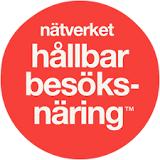 Gruppen valde att göra en kort tillbakablick på några ämnesområden och hot som uppkommit i hållbarhetsdebatten de senaste två åren för att få en känsla av tempo och överraskningseffekt i utvecklingen och listade sedan några av de många möjliga områden ”runt hörnet” som kan vara klokt att ha en hållbar strategi för!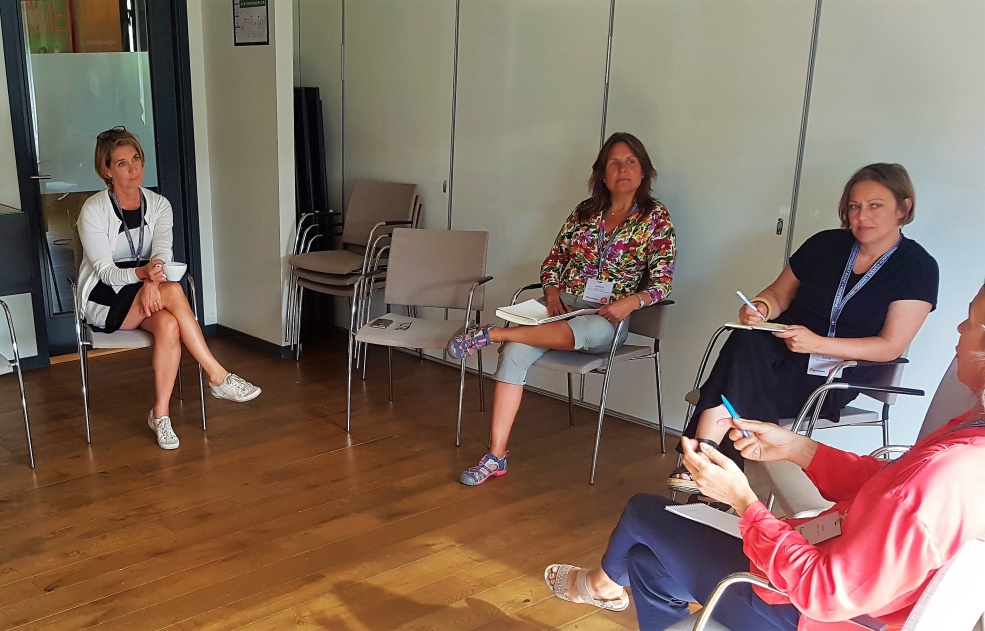 Vad vi sett…			Vad vi kan förvänta oss…#metoo			Hotad biologisk mångfaldPlast i haven			Ökad klimatångestMikroplaster			NaturlängtanFlygskam			Luftföroreningar Gerillaodling			hållbarhet som klassfrågaUdda ledare globalt		Reaktion på ökad orättvisaPopulism			Urholkat förtroende i samhälletFake news			Kemikaliefrågan (persistenta)Visionslös politik		Vatten Gretavågen			AI			Kinesisk turism			Klimatflyktingar i närtid			Autencitetsefterfrågan			Kvinnorna tar över			Brist på hållbara ledare			Hållbara investeringar